ПРОЕКТ УТВЕРЖДЕНПостановлением Администрации муниципального образования Шаталовского сельского поселения Починковского района Смоленской области «___» __________ 2017 года  № ____Формирование современной городской среды на территории муниципального образования Шаталовского сельского поселения Починковского района Смоленской области на 2018-2022 годы2017 г.ПАСПОРТ ПРОГРАММЫ1. Характеристика текущего состояния сферы благоустройства в муниципальном образовании Шаталовском сельском поселении	Одной из проблем территории муниципального образования Шаталовского сельского поселения является низкий уровень общего благоустройства территорий. В целях установления требований к содержанию и благоустройству территорий разработаны и утверждены Постановлением Администрации муниципального образования Шаталовского сельского поселения Починковского района Смоленской области от 18.09.2012 года № 25  «Правила благоустройства территории муниципального образования Шаталовского сельского поселения Починковского района Смоленской области (изм. от 25.10.2017 г.), в соответствии с которыми определены в том числе  правила санитарного содержания и благоустройства, правила озеленения.На сегодняшний день уровень благоустройства дворовых территорий многоквартирных домов полностью или частично не отвечает нормативным требованиям. Во дворах отсутствует освещение придомовых территорий, необходимый набор малых форм и обустроенных площадок, отсутствуют специально обустроенные стоянки для автомобилей, что приводит к их хаотичной парковке.Однако в вопросах благоустройства сельского поселения имеется ряд проблем: низкий уровень общего благоустройства дворовых территории, низкий уровень экономической привлекательности территории общего пользования из-за наличия инфраструктурных проблем.Так, в сельском поселении имеются территории общего пользования (проезды, центральные улицы, скверы и т.д.) и дворовые территории, благоустройство которых не отвечает современным требованиям и требует комплексного подхода к благоустройству, включающего в себя:1)	благоустройство территорий общего пользования, в том числе:- ремонт автомобильных дорог общего пользования;- ремонт тротуаров;- обеспечение освещения территорий общего пользования;- установку скамеек;- установку урн для мусора;- оборудование автомобильных парковок;- озеленение территорий общего пользования;- иные виды работ.2)	благоустройство дворовых территории, в том числе:- ремонт дворовых проездов;- обеспечение освещения дворовых территорий;- установка скамеек;- установка урн.Для решения данных проблем требуется участие и взаимодействие органов местного самоуправления, населения поселения и заинтересованных лиц, наличие финансирования с привлечением источников всех уровней, что обусловливает необходимость разработки и применения муниципальной программы «Формирование современной городской среды на территории муниципального образования Шаталовского сельского поселения Починковского района Смоленской области на 2018-2022 годы».Реализация муниципальной программы «Формирование современной городской среды на территории муниципального образования Шаталовского сельского поселения Починковского района Смоленской области на 2018-2022 годы» - необходимое условие успешного развития экономики поселения и улучшения условий жизни населения.Применение программного метода позволит поэтапно осуществлять комплексное благоустройство дворовых территории и территорий общего пользования с учетом мнения граждан, а именно:- повысит уровень планирования и реализации мероприятий по благоустройству (сделает их современными, эффективными, оптимальными, открытыми, востребованными гражданами);- запустит реализацию механизма поддержки мероприятий по благоустройству, инициированных гражданами;- сформирует инструменты общественного контроля за реализацией мероприятий по благоустройству на территории сельского поселения.Таким образом, комплексный подход к реализации мероприятий по благоустройству, отвечающих современным требованиям, позволит создать современную поселенческую комфортную среду для проживания граждан и пребывания отдыхающих, а также комфортное современное «общественное пространство».2. Основные цели и задачи подпрограммыПраво граждан на благоприятную окружающую среду закреплено в основном Законе государства - Конституции Российской Федерации.Муниципальная программа разработана на основании методических рекомендаций по подготовке государственных программ субъектов Российской Федерации и муниципальных программ формирования современной городской среды в рамках реализации приоритетного проекта «Формирование комфортной городской среды» на 2018 - 2022 годы, утвержденных Приказом Министерства строительства и жилищно-коммунального хозяйства Российской Федерации от 6 апреля 2017 года № 691/пр.Одним из главных приоритетов развития городской территории является создание благоприятной для проживания и ведения экономической деятельности городской среды. Благоустройство является составляющей городской среды, которая формирует комфорт, качество и удобство жизни горожан. Приоритетным направлением развития городской среды на современном этапе является благоустройство территорий муниципального образования, соответствующих функциональному назначению (площадей, улиц, пешеходных зон, скверов, парков, иных территорий и дворовых территорий многоквартирных домов).Приведение уровня благоустройства отдельных городских территорий до уровня, соответствующего современным требованиям, обусловливает необходимость принятия муниципальной программы, целью которой является повышение уровня благоустройства территорий муниципального образования Шаталовского сельского поселения и создание благоприятных условий для проживания и отдыха населения.Основными целями Программы являются реализация мероприятий, направленных на создание и поддержание функционально, экологически и эстетически организованной городской среды, на благоустройство дворовых территорий многоквартирных домов (далее - МКД) с расположенными на них объектами, предназначенными для обслуживания и эксплуатации МКД и элементами благоустройства этих территорий, в том числе стоянками автотранспортных средств, тротуарами, автодорогами, подъездами, примыкающими к МКД, а также благоустройство общественных территорий, расположенных на территории муниципального образования Шаталовского сельского поселения.Для достижения поставленных целей определены следующие основные задачи:-	организация мероприятий по благоустройству территорий общего пользования муниципального образования Шаталовского сельского поселения;- организация мероприятий по благоустройству дворовых территорий многоквартирных домов на территории муниципального образования Шаталовского сельского поселения;- повышение уровня вовлеченности	 заинтересованных граждан, организаций в реализацию мероприятий по благоустройству нуждающихся в благоустройстве территорий общего пользования и дворовых территорий многоквартирных домов в муниципальном образовании Шаталовском сельском поселении;реализация социально значимых 	проектов на территории муниципального образования Шаталовского сельского поселения путем привлечения граждан и организаций к деятельности органов местного самоуправления в решении проблем местного значения;повышение заинтересованности    	жителей муниципального образования Шаталовского сельского поселения в участии и решении проблем местного значения, формирование активной жизненной позиции населения, повышение эффективности бюджетных расходов за счет вовлечения общественности в процессы принятия решений на местном уровне и усиления общественного контроля за действиями органов местного самоуправления;привлечение населения муниципального образования Шаталовского сельского поселения к активному участию в выявлении и определении степени приоритетности проблем местного значения, подготовке, реализации, контроле качества и приемке работ, выполняемых в рамках Программы, а также последующем содержании и обеспечении сохранности объектов;совершенствование эстетичного вида, создание гармоничной архитектурно-ландшафтной среды муниципального образования Шаталовского сельского поселения.Применение программного метода позволит поэтапно осуществлять комплексное благоустройство дворовых территории и территорий общего пользования с учетом мнения граждан, а именно:повысит уровень планирования и реализации мероприятий по благоустройству (сделает их современными, эффективными, оптимальными, открытыми, востребованными гражданами);запустит реализацию механизма поддержки мероприятий по благоустройству инициированных гражданами.3. Прогноз ожидаемых результатов реализации муниципальнойпрограммыПрогнозируемые конечные результаты реализации Программы предусматривают повышение уровня благоустройства территории муниципального образования Шаталовского сельского поселения, улучшение санитарного содержания территорий, экологической безопасности населенного пункта.В результате реализации программы ожидается создание условий, обеспечивающих комфортные условия для работы и отдыха населения на территории муниципального образования Шаталовского сельского поселения.Эффективность программы оценивается по перечню целевых индикаторов и показателей муниципальной программы.В результате реализации Программы ожидается:увеличение доли благоустроенных территорий общего пользования населения от общего количества таких территорий;увеличение доли благоустроенных дворовых территорий от общего количества дворовых территорий;увеличение доли многоквартирных домов с благоустроенными дворовыми территориями от общего количества многоквартирных домов;улучшение экологической обстановки и создание среды, комфортной для проживания жителей муниципального образования Шаталовского сельского поселения;совершенствование эстетического состояния территории муниципального образования Шаталовского сельского поселения;повышение уровня доверия населения к власти за счёт его участия в выявлении и согласовании путей решения острых проблем, в выборе, реализации и мониторинге программ;благоустройство дворовых территорий многоквартирных домов и мест общего пользования на территории муниципального образования Шаталовского сельского поселения.4. Сроки и этапы реализации ПрограммыРеализация Программы будет осуществляться в течение 2018 – 2022 годов поэтапно:I этап – 2018 год,II этап – 2019 год,III этап – 2020 год,IV этап – 2021 год,V этап – 2022 год.В рамках каждого этапа планируется реализация мероприятий по благоустройству дворовых и общественных территорий муниципального образования Шаталовского сельского поселения.5. Перечень основных мероприятий муниципальной программыПеречень мероприятий муниципальной программы определен исходя из необходимости достижения ожидаемых результатов ее реализации и из полномочий и функций по благоустройству администрации муниципального образования Шаталовского сельского поселения.В ходе реализации Программы предусматривается организация и проведение следующих мероприятий:благоустройство дворовых территорий многоквартирных домов;благоустройство территорий общего пользования муниципального образования Шаталовского сельского поселения.Основное мероприятие Программы направлено на решение основных задач Программы.Перечень основных мероприятий Программы последующего финансового года определяется исходя из результатов реализации мероприятий Программы предыдущего финансового года путем внесения в нее соответствующих изменений.Исполнитель по каждому мероприятию Программы несет ответственность за качественное и своевременное исполнение мероприятий Программы, целевое и эффективное использование выделяемых на ее реализацию денежных средств.Мероприятия имеют комплексный характер, каждое из которых представляет совокупность взаимосвязанных действий по достижению показателей в рамках одной задачи муниципальной программы.Перечень отдельных основных мероприятий муниципальной программы приведен в приложении 1 к муниципальной программе.5.1. Перечень работ по благоустройству территории общего пользования населенияРаботы по благоустройству территорий общего пользования населения могут проводиться по следующим направлениям:устройство новых асфальтобетонных и плиточных покрытий территорий общего пользования;ремонт асфальтобетонных покрытий и покрытий из тротуарных плит;установка, замена и ремонт бордюрного камня с последующей окраской или без таковой;устройство парковочных карманов;установка скамеек (лавочек) и урн для сбора мусора, асфальтирование карманов под ними;устройство и ремонт асфальтированных дорожек и дорожек из тротуарной плитки;установка детского, игрового, спортивного оборудования;устройство травмобезопасных покрытий из резиновой крошки под детское, игровое, спортивное оборудование с обустройством основания под такое покрытие (асфальт, бетон);установка ограждений газонов, палисадников, детских, игровых, спортивных площадок, парковок, ограждений, отделяющих территорию от проезжих частей дорог;устройство наружного освещения территорий общего пользования с установкой опор освещения, прокладкой СИП, установкой светодиодных светильников;озеленение территорий, которое включает в себя: посадку деревьев, кустарников, газонов, снос и кронирование деревьев, корчевание пней, завоз грунта и пр.;устройство пандусов для обеспечения беспрепятственного перемещения маломобильных групп населения;работы по благоустройству парков, связанные с ландшафтным дизайном, - устройство цветочных композиций, атриумов, художественное оформление территории общего пользования и др.;работы по благоустройству и ремонту облицовки памятников, стел, архитектурных скульптур и композиций, мемориалов, а также оснований и подиумов под ними.5.2. Минимальный перечень работ по благоустройству дворовых территорийМинимальный перечень работ по благоустройству дворовых территорий включает в себя следующие виды работ:ремонт дворовых проездов (асфальтирование);установка скамеек (лавочек);обеспечение освещения дворовых территорий; установка урн для мусора.5.3. Дополнительный перечень работ по благоустройству дворовых территорийДополнительный перечень работ по благоустройству дворовых территорий реализуется при условии обязательного трудового участия жителей многоквартирных домов, территория которых благоустраивается, и включает в себя следующие виды работ:устройство парковочных карманов (асфальтобетонные и щебеночные покрытия);устройство и ремонт асфальтированных дорожек и дорожек из тротуарной плитки;установка детского, игрового, спортивного оборудования, а также оборудования для хозяйственных площадок (коврочистки, стойки для сушки белья и др.);устройство травмобезопасных покрытий из резиновой крошки под детское, игровое, спортивное оборудование с обустройством основания под такое покрытие (асфальт, бетон);установка ограждений газонов, палисадников, детских, игровых, спортивных площадок, парковок;устройство наружного освещения детских, игровых, спортивных площадок, парковок;озеленение территорий, которое включает в себя: посадку деревьев, кустарников, газонов, снос и кронирование деревьев, корчевание пней, завоз грунта и пр.;отсыпка, планировка и выравнивание: газонов, палисадников, детских, игровых, спортивных и хозяйственных площадок, вазонов, цветочниц, бордюрного камня;устройство пандусов для обеспечения беспрепятственного перемещения по дворовой территории многоквартирных домов маломобильных групп населения;ремонт отмосток многоквартирных домов.5.4. Условия о форме и минимальной доле трудового и финансового участия заинтересованных лиц, организаций в выполнении дополнительного перечня работ по благоустройству дворовых территорийПри реализации муниципальной программы предусматривается:а)	финансовое и трудовое участие граждан и заинтересованных организаций (при этом реализация мероприятий по благоустройству дворовых территорий из минимального перечня работ осуществляется без финансового участия, из дополнительного - в объеме не менее 1,0 % от общей стоимости таких работ. Трудовое участие предусматривается при выполнении и минимального и дополнительного перечней работ);б) привлечение к участию в мероприятиях по благоустройству студенческих отрядов, к разработке дизайн - проектов - специалистов архитектурных специальностей ВУЗов, в том числе выпускников и архитекторов;в)	проведение мероприятий по благоустройству с учетом необходимости обеспечения физической, пространственной и информационной доступности зданий, сооружений, территорий для инвалидов и других маломобильных групп населения, в том числе создание безбарьерной среды для маломобильных граждан в зоне общественных пространств;г)	проведение мероприятий по поддержанию текущего уровня благоустройства (освещение, озеленение, уборка территорий и т.д.);д)	синхронизация с реализуемыми федеральными, региональными и муниципальными программами (планами) строительства (реконструкции и ремонта) объектов недвижимого имущества, дорог и линейных объектов, в том числе с программой капитального ремонта многоквартирных домов;е) срок приема заявок от жителей на включение территорий благоустройства в программы на очередной финансовый год - не менее 30 календарных дней;ж) срок проведения общественных обсуждений проекта муниципальной программы на 2018-2022 годы - не менее 30 календарных дней;з)	типовая визуализация образцов элементов благоустройства, предлагаемых к размещению на дворовой территорий из минимального перечня работ;и)	указание нормативной стоимости по всем видам работ, которые входят в минимальный и дополнительный перечень работ по благоустройству территорий;к)	осуществление общественного контроля;л)	проведение общественных обсуждений с использованием интернет - технологий.Трудовое участие может выражаться в выполнении жителями неоплачиваемых работ, не требующих специальной квалификации:уборка мелкого летучего мусора после производства работ;покраска бордюрного камня;озеленение территории (посадка саженцев деревьев, кустарников);иные виды работ по усмотрению жителей.Количество жителей, принимающих трудовое участие, а также его периодичность в выполнении работ по благоустройству (не менее 1 раза за период проведения работ по благоустройству дворовой территории) устанавливается физическим или юридическим лицом, представляющим интересы собственников помещений в многоквартирных домах, дворовые территории которых участвуют в муниципальной программе, уполномоченным общим собранием собственников помещений многоквартирного дома (далее - инициативная группа).Инициативная группа по окончании работ, изложенных в перечне дополнительных работ, представляет в администрацию муниципального образования Шаталовского сельского поселения отчет о трудовом участии жителей многоквартирного дома, территория которого благоустраивалась, с приложением подтверждающих фотоматериалов.5.5. Условие о проведении работ по благоустройству обеспечения доступности для маломобильных групп населенияПри формировании объема работ по благоустройству дворовых территорий и территорий общего пользования населения предусматривается возможность использования данных объектов маломобильными группами населения. Работы по созданию комфортных условий обеспечения доступности для маломобильных групп населения будут проведены в соответствии со статьей 15 Федерального закона от 24 ноября 1995 года № 181-ФЗ «О социальной защите инвалидов в Российской Федерации», Постановлением Администрации муниципального образования Шаталовского сельского поселения Починковского района Смоленской области от  18.09.2012 года № 25  «Правила благоустройства территории муниципального образования Шаталовского сельского поселения Починковского района Смоленской области (изм. от 25.10.2017 г.)  и в соответствии со сводом правил N СП 59.13330.2016 "Доступность зданий и сооружений для маломобильных групп населения".6. Ресурсное обеспечение реализации ПрограммыПрогнозируемый объем финансового обеспечения программы – 1 262 903,0 тыс. руб., в том числе:- 2018 г. – 569 303,0 тыс. руб.;- 2019 г. – 173 400,0 тыс. руб.;- 2020 г. – 173 400,0 тыс. руб.;- 2021 г. – 173 400,0 тыс. руб.;- 2022 г. – 173 400,0 тыс. руб.;Из них:федеральный бюджет – 0 тыс. руб. в том числе:- 2018 г. – 0 тыс. руб.;- 2019 г. – 0 тыс. руб.;- 2020 г. – 0 тыс. руб.;- 2021 г. – 0 тыс. руб.;- 2022 г. – 0 тыс. руб.областной бюджет – 1 204 653,0 тыс. руб., в том числе:- 2018 г. – 545 733,0 тыс. руб.;- 2019 г. – 164 730,0 тыс. руб.;- 2020 г. – 164 730,0 тыс. руб.;- 2021 г. – 164 730,0 тыс. руб.;- 2022 г. – 164 730,0 тыс. руб.местный бюджет – 58 250 тыс. руб., в том числе:- 2018 г. – 23 570 тыс. руб.;- 2019 г. – 8 670 тыс. руб.;- 2020 г. – 8 670 тыс. руб.;- 2021 г. – 8 670 тыс. руб.;- 2022 г. – 8 670 тыс. руб.Нормативная стоимость (единичные расценки) работ по благоустройству дворовых территорий, входящих в минимальный перечень работ приведена в приложении 5 к муниципальной программе.7. Анализ рисков реализации Программы и описание мер управления рисками в целях минимизации их влияния на достижение целей ПрограммыРеализация программы сопряжена с определенными рисками. Так, в процессе реализации программы возможно выявление отклонений в достижении промежуточных итогов.Основными рисками, оказывающими влияние на конечные результаты реализации мероприятий муниципальной программы, являются:бюджетные риски, связанные с дефицитом регионального и местных бюджетов и возможностью невыполнения своих обязательств по софинансированию мероприятий муниципальной программы;риски невыполнения исполнителем обязательств, превышения стоимости проекта, риски низкого качества работ;социальные риски, связанные с низкой социальной активностью населения, отсутствием массовой культуры соучастия в благоустройстве дворовых территорий.В целях выявления и минимизации возможных рисков в процессе реализации муниципальной программы предлагается:перераспределение объемов финансирования в зависимости от динамики и темпов решения тактических задач;при проведении конкурсных процедур предусматривать обеспечение заявки на участие в торгах, а при заключении контрактов - обеспечение контрактов;при заключении контрактов предусматривать штрафные санкции или другие меры ответственности за неисполнение договорных обязательств;осуществление мониторинга выполнения муниципальной программы, регулярный анализ выполнения показателей и мероприятий муниципальной программы;привлечение жителей многоквартирных домов к активному участию в благоустройстве дворовых территорий путем проведения разъяснительной работы.Ответственный исполнитель программы с учетом выделяемых на реализацию программы финансовых средств ежегодно уточняет состав программных мероприятий, плановые значения показателей результата реализации муниципальной программы, механизм реализации муниципальной программы, состав исполнителей мероприятий муниципальной программы.8. Механизм реализации ПрограммыДля успешной реализации Программы формируется механизм управления, включающий:- закрепление ответственности за выполнение мероприятий Программы за должностными лицами администрации муниципального образования Шаталовского сельского поселения Починковского района Смоленской области;- мониторинг достижения показателей, характеризующих достижение цели и задач программы;Внесение изменений в Программу осуществляется по инициативе ответственного исполнителя Программы.Ответственный исполнитель размещает на официальном сайте администрации муниципального образования Шаталовского сельского поселения Починковского района Смоленской области в информационно-телекоммуникационной сети «Интернет» информацию о ходе реализации программы, достижении значений показателей (индикаторов) Программы, степени выполнения мероприятий Программы, иную информацию, требуемую к размещению в рамках реализации приоритетного проекта «Формирование комфортной городской среды».9. Механизм реализации, организация управления и контроля за ходом реализации ПрограммыУправление реализацией Программы осуществляет муниципальный заказчик Программы - администрация муниципального образования Шаталовского сельского поселения Починковского района Смоленской области.Муниципальный Заказчик Программы несет ответственность за реализацию программы, уточняет сроки реализации мероприятий Программы и объемы их финансирования.Распределение объемов финансирования, указанных в приложении 2 настоящей Программы, по объектам благоустройства осуществляется Муниципальным заказчиком Программы.Контроль за реализацией Программы осуществляется администрацией муниципального образования Шаталовского сельского поселения Починковского района Смоленской области.Сведенияо показателях (индикаторах) муниципальной программе «Формирование современной городской среды на территории муниципального образования Шаталовского сельского поселения Починковского района Смоленской области на 2018-2022 годы»Перечень основных мероприятий и мероприятий муниципальной программы «Формирование современной городской среды на территории муниципального образования Шаталовского сельского поселения Починковского района Смоленской области на 2018-2022 годы»Ресурсное обеспечениереализации муниципальной программы «Формирование современной городской среды на территории муниципального образования Шаталовского сельского поселения Починковского района Смоленской области на 2018-2022 годы»Нормативная стоимость (единичные расценки) работ по благоустройству дворовых территорий, входящих в минимальный перечень работ Визуализированный перечень образцов элементов благоустройства, предлагаемых к размещению на дворовой территории многоквартирного дома, сформированный исходя из минимального перечня работ по благоустройству дворовых территорий многоквартирных домовАдресный перечень всех дворовых территорий,нуждающихся в благоустройстве и подлежащие благоустройствуАдресный перечень всех общественных территорий, нуждающихся в благоустройстве и подлежащих благоустройствуОтветственный исполнитель ПрограммыАдминистрация муниципального образования Шаталовского сельского поселения Починковского района Смоленской областиУчастники ПрограммыАдминистрация муниципального образования Шаталовского сельского поселения Починковского района Смоленской областиПодпрограммы ПрограммыОтсутствуютЦели ПрограммыПовышение уровня благоустройства нуждающихся в благоустройстве территорий общего пользования муниципального образования Шаталовского сельского поселения, а также дворовых территорий многоквартирных домов, расположенных на территории муниципального образования Шаталовского сельского поселенияЗадачи Программы- организация мероприятий по благоустройству территорий общего пользования муниципального образования Шаталовского сельского поселения;- организация мероприятий по благоустройству дворовых территорий многоквартирных домов на территории муниципального образования села Шаталовского сельского поселения;- повышение уровня вовлеченности заинтересованных граждан, организаций в реализацию мероприятий по благоустройству нуждающихся в благоустройстве территорий общего пользования и дворовых территорий многоквартирных домов в муниципальном образовании Шаталовском сельском поселении;- привлечение населения муниципального образования Шаталовского сельского поселения к активному участию в выявлении и определении степени приоритетности проблем местного значения, подготовке, реализации, контроле качества и приемке работ, выполняемых в рамках Программы, а также последующем содержании и обеспечении сохранности объектовЦелевые индикаторы и показатели Программы- доля благоустроенных территорий общего пользования населения от общего количества таких территорий – 0%;- охват населения благоустроенными территориями общего пользования – 0%;- доля населения, имеющего удобный пешеходный доступ площадками, специально оборудованным для отдыха, общения и проведения досуга, от общей численности населения – 1%;- доля и площадь благоустроенных общественных территорий, от общего количества таких территорий – 0%;- доля и площадь общественных территорий от общего количества таких территорий, нуждающихся в благоустройстве – 100%;- количество многоквартирных домов с благоустроенными дворовыми территориями – 0%;- количество благоустроенных дворовых территорий – 0%;- доля населения, проживающего в жилом фонде с благоустроенными дворовыми территориями, от общей численности населения – 0%.Срок реализации Программы2018-2022 годыОбъемы бюджетных ассигнований ПрограммыОбъём финансового обеспечения Программы составит – 1 262 903,0 рублей, в том числе по годам:в 2018 г. – 569 303,0 тыс. руб.;в 2019 г. – 173 400,0 тыс. руб.;в 2020 г. – 173 400,0 тыс. руб.;в 2021 г. – 173 400,0 тыс. руб.;в 2022 г. – 173 400,0 тыс. руб.;по источникам финансирования:- за счет средств муниципального образования Шаталовского сельского поселения Починковского района Смоленской области – 58 250,0 рублей, в том числе по годам:в 2018 г. – 23 570 тыс. руб.;в 2019 г. – 8 670 тыс. руб.;в 2020 г. – 8 670 тыс. руб.;в 2021 г. – 8 670 тыс. руб.;в 2022 г. – 8 670 тыс. руб.- прогнозируемое поступление средств в местный бюджет – 1 204 653,0 рублей, в том числе по годам:в 2018 г. – 545 733,0 тыс. руб.;в 2019 г. – 164 730,0 тыс. руб.;в 2020 г. – 164 730,0 тыс. руб.;в 2021 г. – 164 730,0 тыс. руб.;в 2022 г. – 164 730,0 тыс. руб.Ожидаемые результаты реализации Программы- улучшение облика территории муниципального образования Шаталовского сельского поселения;- улучшение экологической обстановки и санитарно-гигиенических условий жизни в муниципальном образовании;- создание безопасных и комфортных условий для проживания населения муниципального образования.Приложение № 1к муниципальной программе «Формирование современной городской среды на территории муниципального образования Шаталовского сельского поселения Починковского района Смоленской области на 2018-2022 годы»№ п/пНаименование целевого индикатора и показателя программыЕдиница измеренияЗначение целевого индикатора и показателя                  ПрограммыЗначение целевого индикатора и показателя                  ПрограммыЗначение целевого индикатора и показателя                  ПрограммыЗначение целевого индикатора и показателя                  ПрограммыЗначение целевого индикатора и показателя                  ПрограммыЗначение целевого индикатора и показателя                  ПрограммыЗначение целевого индикатора и показателя                  ПрограммыЗначение целевого индикатора и показателя                  Программы№ п/пНаименование целевого индикатора и показателя программыЕдиница измерения2017 г(база)2017 г(база)2018 г2019 г2020 г2021 г2022 г2022 г123445678991Доля благоустроенных территорий общего пользования населения от общего количества таких территорийпроцентов00254060801001002Количество благоустроенных общественных территорийшт.001111113Охват населения благоустроенными территориями общего пользованиякв. м/чел.001020304050504Количество многоквартирных домов с благоустроенными дворовыми территориямиед.00246810105Доля населения, проживающего в жилом фонде с благоустроенными дворовыми территориями, от общей численности населенияпроцентов000,20,81,83,2556Количество жителей принявших трудовое участие в благоустройстве  территорий общего пользованиячел.--101520253030Приложение № 2к муниципальной программе «Формирование современной городской среды на территории муниципального образования Шаталовского сельского поселения Починковского района Смоленской области на 2018-2022 годы»Приложение № 2к муниципальной программе «Формирование современной городской среды на территории муниципального образования Шаталовского сельского поселения Починковского района Смоленской области на 2018-2022 годы»Приложение № 2к муниципальной программе «Формирование современной городской среды на территории муниципального образования Шаталовского сельского поселения Починковского района Смоленской области на 2018-2022 годы»Приложение № 2к муниципальной программе «Формирование современной городской среды на территории муниципального образования Шаталовского сельского поселения Починковского района Смоленской области на 2018-2022 годы»Приложение № 2к муниципальной программе «Формирование современной городской среды на территории муниципального образования Шаталовского сельского поселения Починковского района Смоленской области на 2018-2022 годы»Приложение № 2к муниципальной программе «Формирование современной городской среды на территории муниципального образования Шаталовского сельского поселения Починковского района Смоленской области на 2018-2022 годы»№п/пНаименование основного мероприятия ПрограммыОтветственный исполнитель (соисполнитель, участник) основного мероприятия ПрограммыСрокСрокОжидаемый непосредственный результат (краткое описание)ОсновныенаправленияреализацииСвязь с показателями муниципальной программы№п/пНаименование основного мероприятия ПрограммыОтветственный исполнитель (соисполнитель, участник) основного мероприятия Программыначалореализацииокончание реализацииОжидаемый непосредственный результат (краткое описание)ОсновныенаправленияреализацииСвязь с показателями муниципальной программы12345678Задача 1. Организация мероприятий по благоустройству территорий общего пользования и дворовых территорий многоквартирных домов в муниципальном образовании Шаталовском сельском поселенииЗадача 1. Организация мероприятий по благоустройству территорий общего пользования и дворовых территорий многоквартирных домов в муниципальном образовании Шаталовском сельском поселенииЗадача 1. Организация мероприятий по благоустройству территорий общего пользования и дворовых территорий многоквартирных домов в муниципальном образовании Шаталовском сельском поселенииЗадача 1. Организация мероприятий по благоустройству территорий общего пользования и дворовых территорий многоквартирных домов в муниципальном образовании Шаталовском сельском поселенииЗадача 1. Организация мероприятий по благоустройству территорий общего пользования и дворовых территорий многоквартирных домов в муниципальном образовании Шаталовском сельском поселенииЗадача 1. Организация мероприятий по благоустройству территорий общего пользования и дворовых территорий многоквартирных домов в муниципальном образовании Шаталовском сельском поселенииЗадача 1. Организация мероприятий по благоустройству территорий общего пользования и дворовых территорий многоквартирных домов в муниципальном образовании Шаталовском сельском поселенииЗадача 1. Организация мероприятий по благоустройству территорий общего пользования и дворовых территорий многоквартирных домов в муниципальном образовании Шаталовском сельском поселении1БлагоустройствотерриторийобщегопользованиянаселенияАдминистрация Шаталовского сельского поселения Починковского района Смоленской области2018 г2018 гПриведение территорий для отдыха населения, отобранных для участия в муниципальной программе, в соответствие с Нормами и Правилами благоустройства территории муниципального образования муниципального образования Шаталовского сельского поселенияПроведение комплекса работ поблагоустройствутерриторийобщегопользованиянаселенияПоказатели:1, 22Благоустройстводворовыхтерриторий многоквартирных домовАдминистрация Шаталовского сельского поселения Починковского района Смоленской области2019 г2022 гПриведение дворовыхтерриторий многоквартирныхдомов,отобранных для участия в муниципальной программе, в соответствие с Нормами и Правилами благоустройства территории муниципального образования Шаталовского сельского поселенияПроведение комплекса работ по благоустройству территорий многоквартирных домовПоказатели:3,4,5Задача 2. Повышение уровня вовлеченности заинтересованных граждан, организаций в реализацию мероприятий по благоустройству нуждающихся в благоустройстве территорий общего пользования и дворовых территорий многоквартирных домов в муниципальном образовании Шаталовском сельском поселенииЗадача 2. Повышение уровня вовлеченности заинтересованных граждан, организаций в реализацию мероприятий по благоустройству нуждающихся в благоустройстве территорий общего пользования и дворовых территорий многоквартирных домов в муниципальном образовании Шаталовском сельском поселенииЗадача 2. Повышение уровня вовлеченности заинтересованных граждан, организаций в реализацию мероприятий по благоустройству нуждающихся в благоустройстве территорий общего пользования и дворовых территорий многоквартирных домов в муниципальном образовании Шаталовском сельском поселенииЗадача 2. Повышение уровня вовлеченности заинтересованных граждан, организаций в реализацию мероприятий по благоустройству нуждающихся в благоустройстве территорий общего пользования и дворовых территорий многоквартирных домов в муниципальном образовании Шаталовском сельском поселенииЗадача 2. Повышение уровня вовлеченности заинтересованных граждан, организаций в реализацию мероприятий по благоустройству нуждающихся в благоустройстве территорий общего пользования и дворовых территорий многоквартирных домов в муниципальном образовании Шаталовском сельском поселенииЗадача 2. Повышение уровня вовлеченности заинтересованных граждан, организаций в реализацию мероприятий по благоустройству нуждающихся в благоустройстве территорий общего пользования и дворовых территорий многоквартирных домов в муниципальном образовании Шаталовском сельском поселенииЗадача 2. Повышение уровня вовлеченности заинтересованных граждан, организаций в реализацию мероприятий по благоустройству нуждающихся в благоустройстве территорий общего пользования и дворовых территорий многоквартирных домов в муниципальном образовании Шаталовском сельском поселенииЗадача 2. Повышение уровня вовлеченности заинтересованных граждан, организаций в реализацию мероприятий по благоустройству нуждающихся в благоустройстве территорий общего пользования и дворовых территорий многоквартирных домов в муниципальном образовании Шаталовском сельском поселении3Участие жителейблагоустройстведворовыхтерриторий и территорий общего пользования Шаталовского сельского поселенияЖители многоквартирных домов2018 г2022 гУлучшение качества жизни населенияПоказатель 6Приложение № 3к муниципальной программе «Формирование современной городской среды на территории муниципального образования Шаталовского сельского поселения Починковского района Смоленской области на 2018-2022 годы»№ п/пНаименование Программы, Источники финансового обеспечения по ответственному исполнителю, соисполнителю программы, подпрограммы, основному мероприятию подпрограммы (Программы)Объемы бюджетных ассигнований (рублей)Объемы бюджетных ассигнований (рублей)Объемы бюджетных ассигнований (рублей)Объемы бюджетных ассигнований (рублей)Объемы бюджетных ассигнований (рублей)№ п/пНаименование Программы, Источники финансового обеспечения по ответственному исполнителю, соисполнителю программы, подпрограммы, основному мероприятию подпрограммы (Программы)2018 г2019 г2020 г2021 г2022 г123567891.Программа, всего:569303173400173400173400173400«Формирование современной городской среды на территории муниципального образования Шаталовского сельского поселения Починковского района Смоленской области на 2018-2022 годы»средства федерального бюджета00000«Формирование современной городской среды на территории муниципального образования Шаталовского сельского поселения Починковского района Смоленской области на 2018-2022 годы»средства бюджета Смоленской области (далее – областной бюджет), в т.ч.545733164730164730164730164730«Формирование современной городской среды на территории муниципального образования Шаталовского сельского поселения Починковского района Смоленской области на 2018-2022 годы»средства бюджета муниципального образования Шаталовского сельского поселения Починковского района Смоленской области (далее – местный бюджет)235708670867086708670«Формирование современной городской среды на территории муниципального образования Шаталовского сельского поселения Починковского района Смоленской области на 2018-2022 годы»внебюджетные средства00000в том числе следующие основные мероприятия:в том числе следующие основные мероприятия:1.1.Основное мероприятие 1.1., всего3959030000«Благоустройство территорий общего пользования населения»средства федерального бюджета00000«Благоустройство территорий общего пользования населения»областной бюджет, в т.ч.:3810030000«Благоустройство территорий общего пользования населения»местный бюджет, в т.ч. 149000000«Благоустройство территорий общего пользования населения»внебюджетные средства000001.2.Основное мероприятие 1.2, всего173400173400173400173400173400«Благоустройство дворовых территорий многоквартирных домов»средства федерального бюджета00000«Благоустройство дворовых территорий многоквартирных домов»областной бюджет, в т.ч.:164730164730164730164730164730«Благоустройство дворовых территорий многоквартирных домов»местный бюджет, в т.ч. 86708670867086708670«Благоустройство дворовых территорий многоквартирных домов»внебюджетные средства00000Приложение № 4к муниципальной программе «Формирование современной городской среды на территории муниципального образования Шаталовского сельского поселения Починковского района Смоленской области на 2018-2022 годы»№ п/пПеречень работ по благоустройству дворовых территорийРасчетная единица для определения нормативной стоимостиНормативная стоимость (единичная расценка) работ по благоустройству дворовых территорий, входящих в минимальный перечень таких работ (тыс. рублей на 1 м2 или на  нормативную единицу)Нормативная стоимость (единичная расценка) работ по благоустройству дворовых территорий, входящих в минимальный перечень таких работ (тыс. рублей на 1 м2 или на  нормативную единицу)Нормативная стоимость (единичная расценка) работ по благоустройству дворовых территорий, входящих в минимальный перечень таких работ (тыс. рублей на 1 м2 или на  нормативную единицу)Нормативная стоимость (единичная расценка) работ по благоустройству дворовых территорий, входящих в минимальный перечень таких работ (тыс. рублей на 1 м2 или на  нормативную единицу)1Ремонт дворовых проездов 1 м2без бордюрного камняс бордюрным камнемс бордюрным камнемс бордюрным камнем и лотком1Ремонт дворовых проездов 1 м22,0085,1905,1909,6522Освещение дворовых территорий1 шт.устройство железобетонных опор и воздушной прокладкой кабеляустройство железобетонных опор и воздушной прокладкой кабеляустановка декоративных фонарей и прокладкой кабеля в землеустановка декоративных фонарей и прокладкой кабеля в земле2Освещение дворовых территорий1 шт.38,31738,31726,49326,4933Установка скамеек1 шт.16,10816,10816,10816,1084Установка урн1 шт.1,4311,4311,4311,431Приложение № 5к муниципальной программе «Формирование современной городской среды на территории муниципального образования Шаталовского сельского поселения Починковского района Смоленской области на 2018-2022 годы»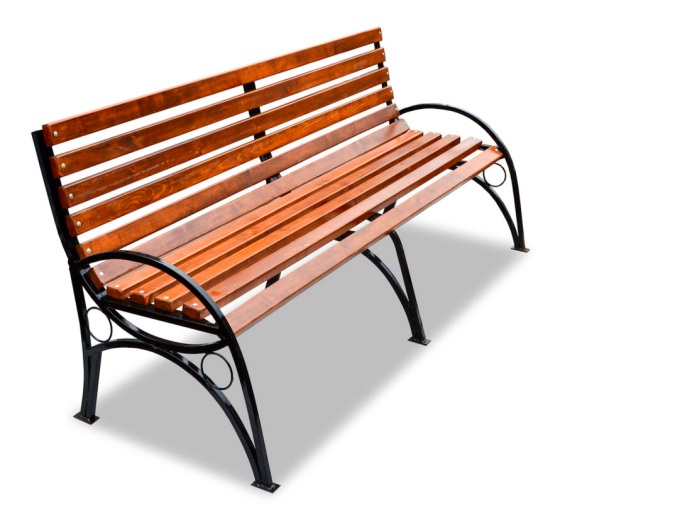 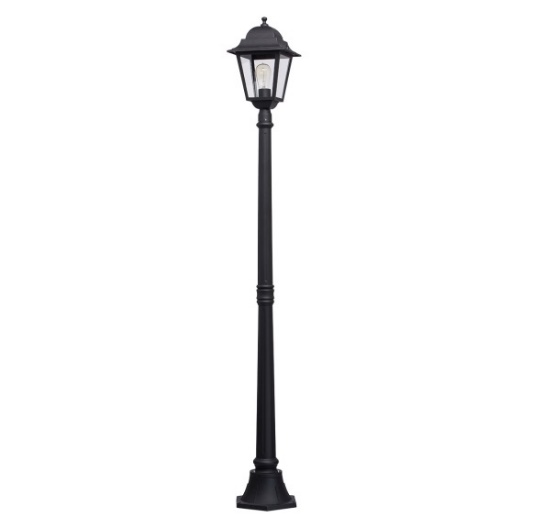 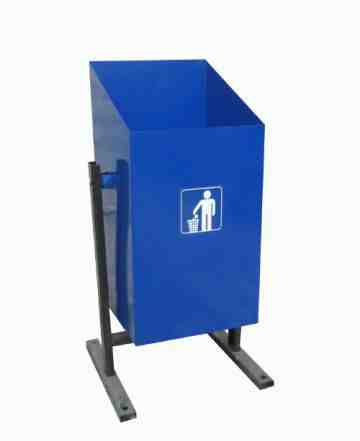 Приложение № 6к муниципальной программе «Формирование современной городской среды на территории муниципального образования Шаталовского сельского поселения Починковского района Смоленской области на 2018-2022 годы»№ п/пАдрес дворовой территории многоквартирных домов, нуждающихся в благоустройствеГодп.Шаталово-1, Починковский р-н, Смоленская обл.п.Шаталово-1, Починковский р-н, Смоленская обл.п.Шаталово-1, Починковский р-н, Смоленская обл.1между ж.д. 253 – ж.д. 38920182между ж.д. 393 – ж.д. 39420183между ж.д. 395 – ж.д. 39620194ж.д. 40220195ж.д. 40320206ж.д. 40420207ж.д. 40620218ж.д. 40720219ж.д. 408202210ж.д. 4092022Приложение № 7к муниципальной программе «Формирование современной городской среды на территории муниципального образования Шаталовского сельского поселения Починковского района Смоленской области на 2018-2022 годы»№ п/пАдресный перечень общественных территорий, нуждающихся в благоустройствеАдрес/местоположение общественнойтерриторииПланируемое мероприятие 1Скверп. Шаталово - 1обустройство2Акватория р. Свечап. Шаталовосохранение и восстановление природного ландшафта и береговой линии в акватории реки